国泰君安证券浙江分公司下属营业部期货中间介绍业务公示信息(2)二、从事期货介绍业务的管理人员和专职业务人员的名单和照片（续）。嘉兴营业部：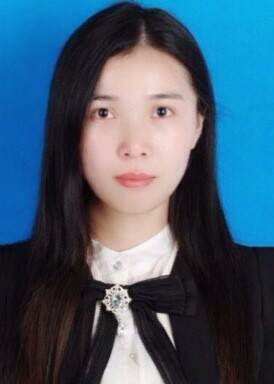 姓名：项悦炬(开户岗) 从业资格证书号码：F3039630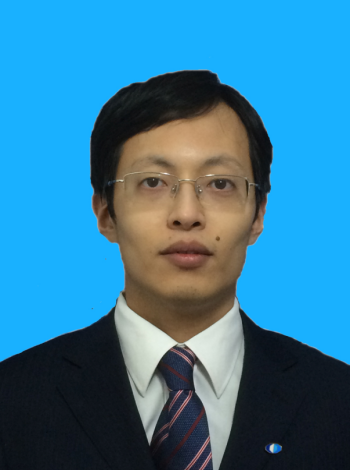 姓名：钟桦（复核岗、风控岗）  从业资格证书号码 F3012088温州营业部：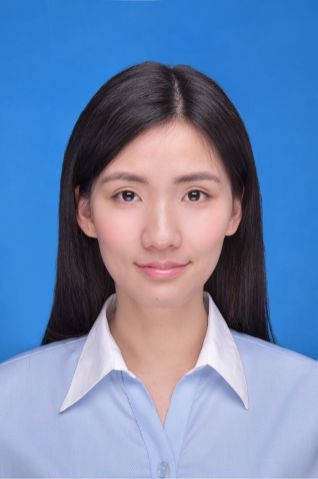 姓名：蔡舒梦（开户岗）从业资格证书号码：F3049554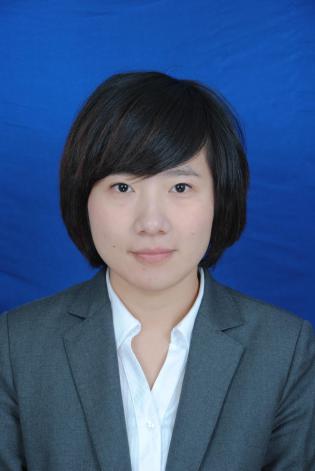 姓名：夏蝉（复核岗）从业资格证书号码：F0292124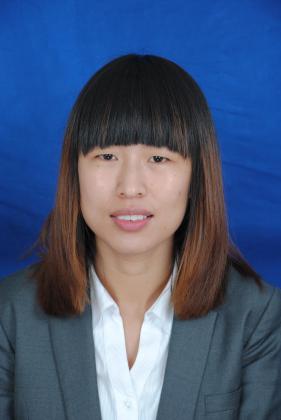 姓名：邵绍（风控岗）从业资格证书号码：F3016188杭州学院路营业部：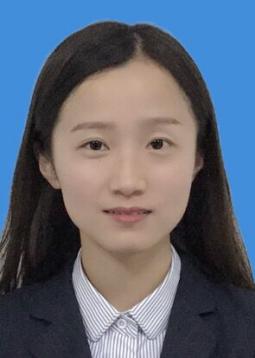 姓名：王佳 （开户岗） 从业资格证书号码：F3042743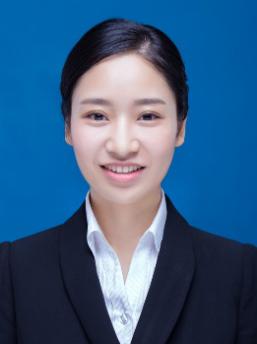 姓名：黄珊珊 （风控岗） 从业资格证书号码：F3069961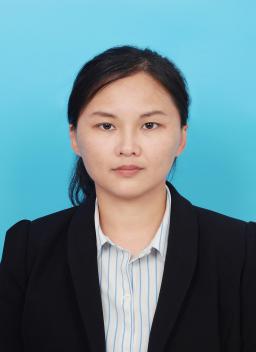 姓名：林雪 （复核岗） 从业资格证书号码：F3010916杭州新业路营业部：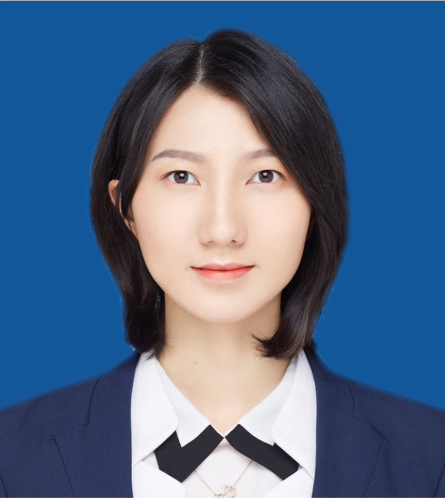 姓名：杨竞（开户岗） 从业资格证书号码：F3083228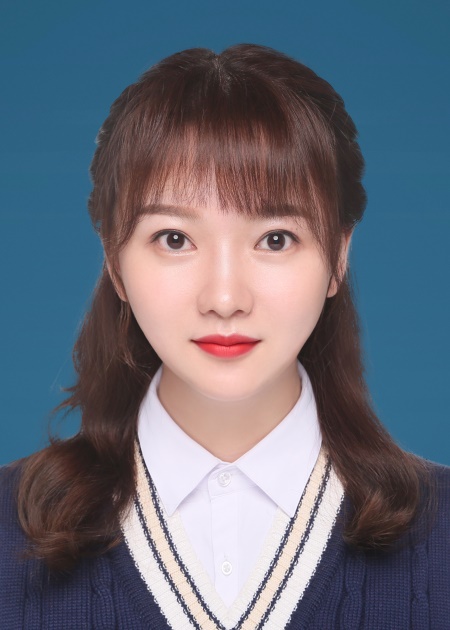 姓名：章雅琪（风控岗）     从业资格证书号码：F03116705 德清武源街营业部：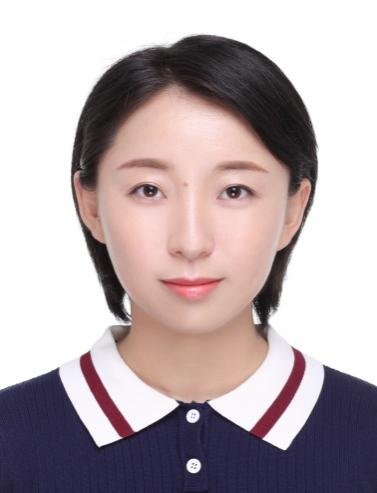 姓名：邵汝毓（开户岗） 从业资格证书号码：F3071975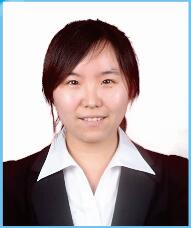 姓名：孙张晶（复核岗） 从业资格证书号码：F3034338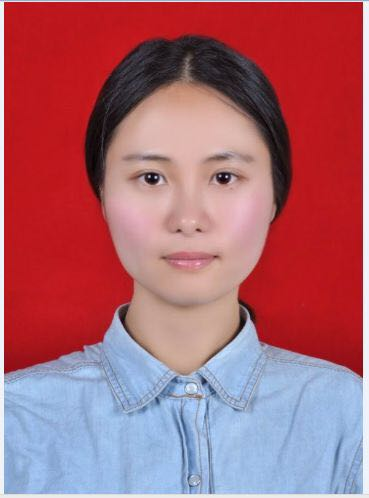 姓名：沈晓霞（风控岗）  从业资格证书号码：F3043805慈溪开发大道营业部：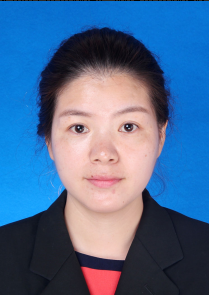 姓名：陈芳芳（开户岗） 从业资格证书号码：F3040841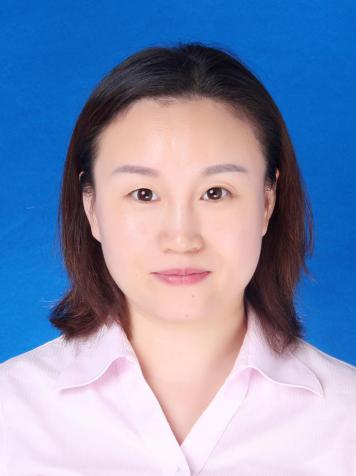  姓名：许凌云（复核岗、风控岗）  从业资格证书号码：F3038406义乌丹溪北路营业部：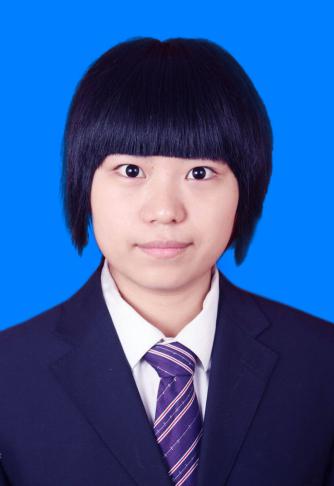 姓名：杜玲玲（风控岗、复核岗）   从业资格证书号码：F3030012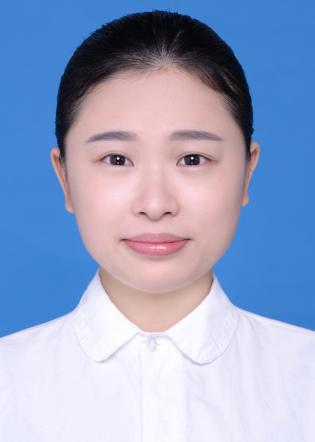 姓名：王珂（开户岗）           从业资格证书号码：F3042397杭州萧山市心中路营业部：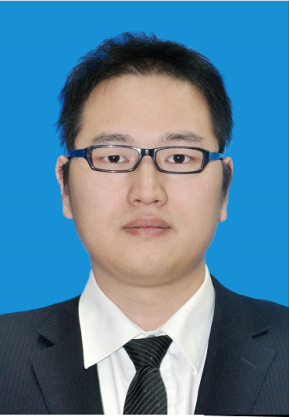 姓名：李杨（复核岗、风控岗）  从业资格证书号码：F3061830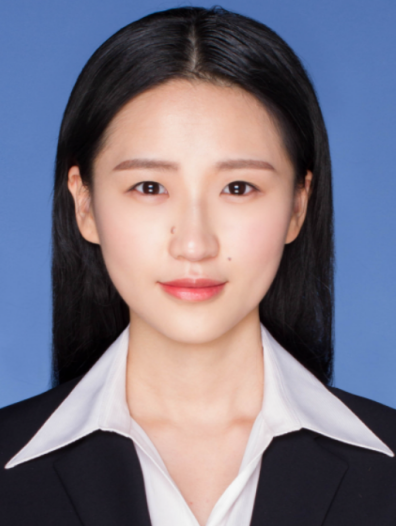 姓名：徐逸婷（开户岗）  从业资格证书号码：F3034335杭州滨江营业部：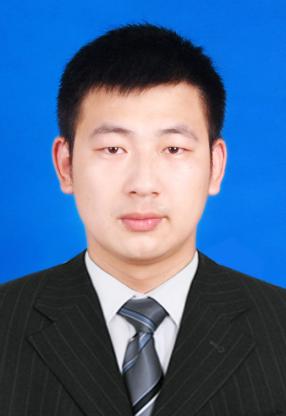 姓名：戴孟翔（开户岗）  从业资格证书号码   F3061542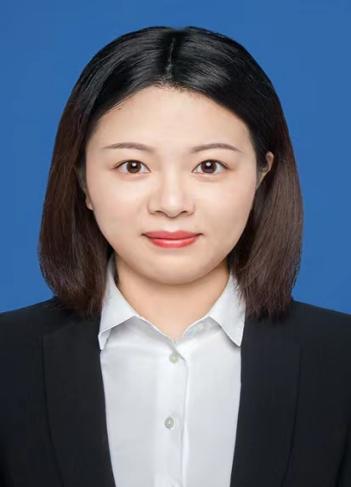 姓名：于永群（风控岗）  从业资格证书号码   F3041795温岭万昌中路证券营业部：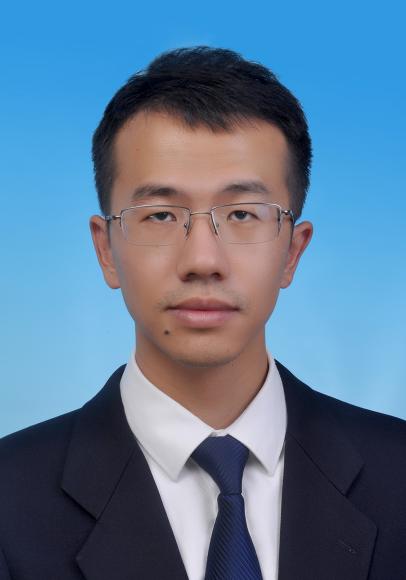 姓名：王晨（开户岗）  从业资格证书号码   F3056834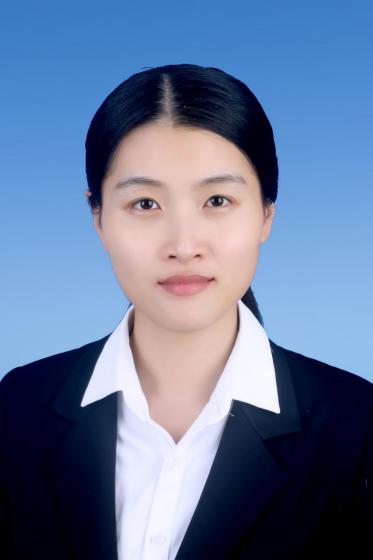 姓名：李瑶（复核岗）  从业资格证书号码   F3056834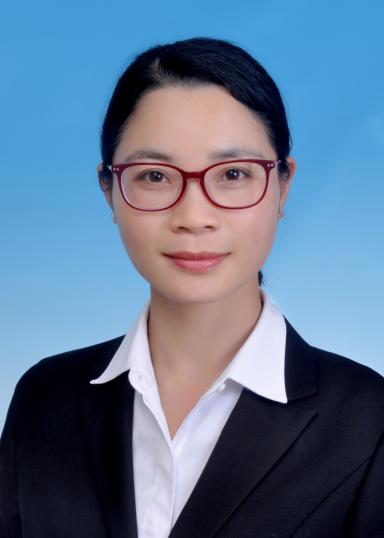 姓名：李利萍（风控岗） 从业资格证书号码   F3041780瑞安营业部：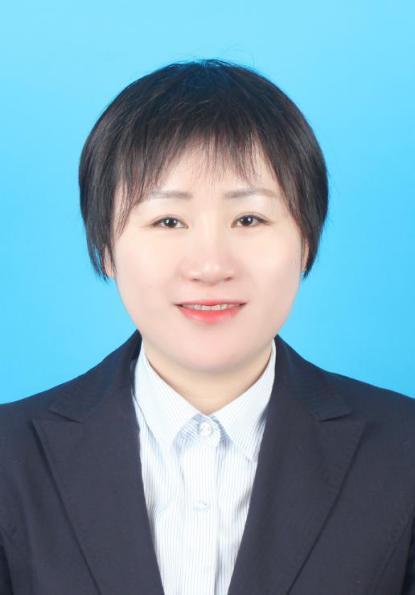 姓名：陈慧（开户岗）  从业资格证书号码   F3056655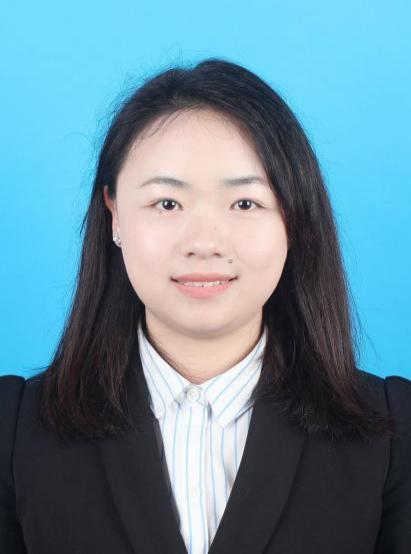 姓名：李金丽（复核岗）  从业资格证书号码   F3056657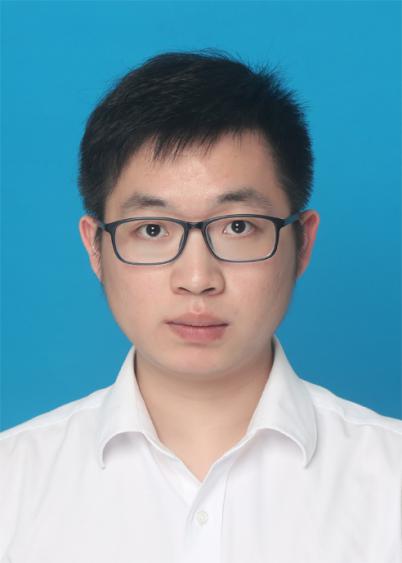 姓名：戴祥锋（风控岗）  从业资格证书号码   F3064496台州市府大道证券营业部：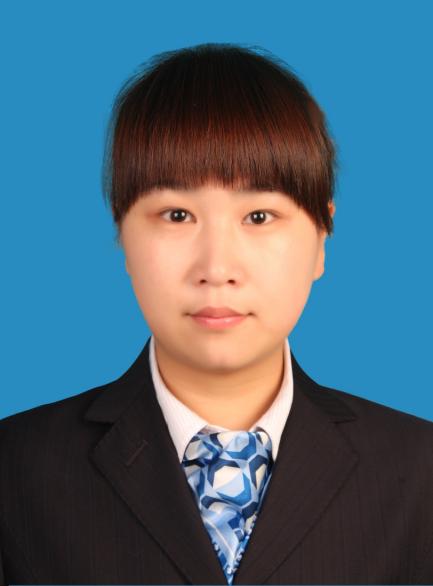 姓名：马琪（开户岗）  从业资格证书号码  F3083231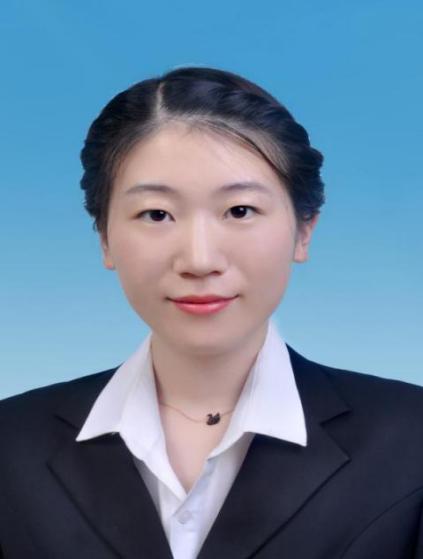 姓名：蒋敏霞（复核岗、风控岗） 从业资格证书号码   F3052852杭州文一西路营业部：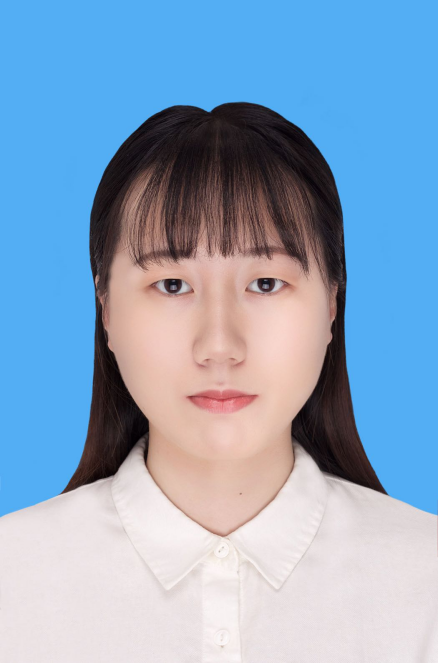 姓名：冯璇（开户岗、风控岗）  从业资格证书号码   F3085069 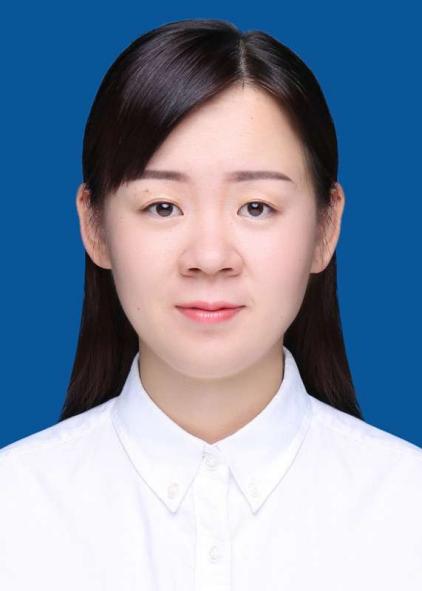 姓名：周霞（复核岗）  从业资格证书号码   F3080012